RIWAYAT  HIDUP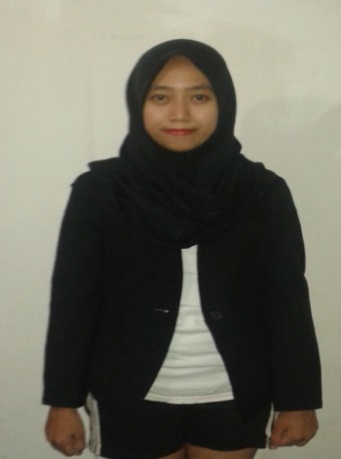 Citra Ayu Lestari, lahir di Desa Bontomatenne, Kecamatan Segeri Kabupaten Pangkep Provinsi Sulawesi Selatan,  tanggal  18 April 1993. Anak ke 2 dari 3 bersaudara, dari pasangan Abd.Azis dan Husniya. Penulis memulai jenjang pendidikan Sekolah Dasar di SD Inpres Juppai Barru pada tahun 2002 dan tamat pada tahun 2008. Pada tahun yang sama, penulis melanjutkan pendidikannya ke tingkat SMP (sekolah menengah pertama) di SMP Negeri 1 Segeri dan menyelesaikan studinya pada tahun 2011. Pada tahun yang sama pula, penulis melanjutkan ke tingkat SMA (sekolah menengah atas) di SMA Negeri 1 Segeri dan menyelesaikan studinya pada tahun 2011 kemudian melanjutkan pendidikan ke bangku kuliah pada tahun yang sama melalui jalur SNPTN S1 PLS FIP UNM sampai 2015. Selama kuliah penulis juga aktif di beberapa organisasi internal kampus yaitu Himpunann Pendidikan Luar Sekolah (HIMAPLUS) periode 2013-2014 sebagai anggota bidang.